Publicado en  el 26/08/2016 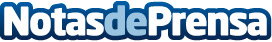 Cómo saber si tu idea de negocio es objetivamente buenaDatos de contacto:Nota de prensa publicada en: https://www.notasdeprensa.es/como-saber-si-tu-idea-de-negocio-es_1 Categorias: Emprendedores Recursos humanos http://www.notasdeprensa.es